Date: 	Tuesday 28th June 2022To:      Town Hall Committee Members of Grassington Parish CouncilDear Councillors,You are summoned to the TOWN HALL COMMITTEE MEETING OF GRASSINGTON PARISH COUNCIL which will be held in Grassington Town Hall on Tuesday 5th July 2022 at 10.00am.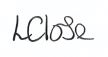 Mrs L CloseClerk to the Council Note: Members of the public and press are invited to attend the meeting as observers. Only Councillors are entitled to vote at the meetings. A list of Councillors is available on the Council’s website Due to the Confidential business to be transacted, The meeting is not open to the public by virtue of the Public Bodies (Administration to Meetings) Act 1960 s1, and The Local Authorities (Coronavirus) (Flexibility of Local Authority Meetings) (England) Regulations 2020.A copy of the agenda is available in larger print upon request.A G E N D ATo appoint a Chairman of the CommitteeApologies for Absence 
To accept the reason(s) for the absence of any Members from the meeting.  Disclosures of InterestTo receive any disclosable pecuniary interests from members on matters to be considered at the meeting. The disclosure should include the nature of the interest and be registered with the monitoring officer within 28 days. Members are to ensure that their Register of Interests form is kept up to date with the CDC Monitoring Officer. 
Dispensations
To decide upon any dispensation requests from members received by the Clerk in respect of this meeting.To adopt the terms of reference of this committeePublic Bodies (Admissions to Meetings) Act 1960To resolve that due to the confidential nature of this meeting and the proposals to be discussed arising out of the business to be transacted the public and press will be excluded from this meeting except for the invited guests, the Trustees of the Grassington Devonshire Institute.To discuss the potential Lease agreement between Grassington Parish Council and the Trustees of the Devonshire InstituteTo discuss and agree the actions point needed to move the lease agreement forward. The next Ordinary Parish Council Meeting will be held on Wednesday 6th July 2022 at 7.00pm